САРАТОВСКАЯ ГОРОДСКАЯ ДУМАРЕШЕНИЕ1 марта 2024 года № 48-467г. СаратовО внесении изменений в решение Саратовской городской Думы 
от 27 августа 2021 года № 92-762 «Об утверждении Положения 
о муниципальном контроле в сфере благоустройства на территории муниципального образования «Город Саратов»В соответствии с Федеральным законом от 6 октября 2003 года 
№ 131-ФЗ «Об общих принципах организации местного самоуправления
в Российской Федерации», Федеральным законом от 31 июля 2020 года 
№ 248-ФЗ «О государственном контроле (надзоре) и муниципальном контроле в Российской Федерации», статьей 24 Устава муниципального образования «Город Саратов» Саратовская городская Дума РЕШИЛА:1. Внести в Приложение к решению Саратовской городской Думы
от 27 августа 2021 года № 92-762 «Об утверждении Положения 
о муниципальном контроле в сфере благоустройства на территории муниципального образования «Город Саратов» (с изменениями от 3 декабря 2021 года № 7-78) следующие изменения:1.1. Пункт 4.6 изложить в новой редакции: «4.6. Индикаторами риска нарушения обязательных требований являются:	1) наличие информации, размещенной в средствах массовой информации (сети «Интернет»), сведений, поступивших в обращениях граждан, общественных организаций, органов государственной власти 
и органов местного самоуправления о нарушении на подконтрольных объектах обязательных требований, установленных правилами благоустройства территории муниципального образования «Город Саратов» – при наличии двух и более фактов, зафиксированных в течение года, предшествующего дню получения вышеуказанных сведений;		2) наличие в течение календарного года двух и более предостережений 
о недопустимости нарушения обязательных требований, установленных правилами благоустройства территории муниципального образования «Город Саратов», по одному объекту муниципального контроля в сфере благоустройства, объявленных в отношении одного контролируемого лица, не принявшего меры по обеспечению соблюдения обязательных требований;		3) повторное в течение двух месяцев выявление при проведении контрольного мероприятия без взаимодействия с контролируемым лицом признаков нарушений одних и тех же обязательных требований, установленных правилами благоустройства территории муниципального образования «Город Саратов», на одном и том же объекте муниципального контроля;		4) наличие сведений о выявлении в ходе контрольного мероприятия без взаимодействия в течение 30 календарных дней подряд трех и более аналогичных случаев отклонения от состояния объекта контроля, требования 
к которому установлены правилами благоустройства территории муниципального образования «Город Саратов» и свидетельствуют об имеющихся признаках нарушения обязательных требований в сфере благоустройства и возможном риске причинения вреда (ущерба) охраняемым законом ценностям.		Перечни индикаторов риска нарушения обязательных требований размещаются на официальном сайте администрации муниципального образования «Город Саратов» в сети «Интернет».».2. Настоящее решение вступает в силу со дня его официального опубликования.ПредседательСаратовской городской Думы                                                   С.А. ОвсянниковГлава муниципальногообразования «Город Саратов»                                                  Л.М. Мокроусова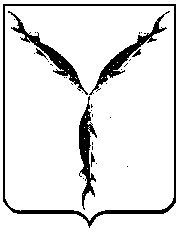 